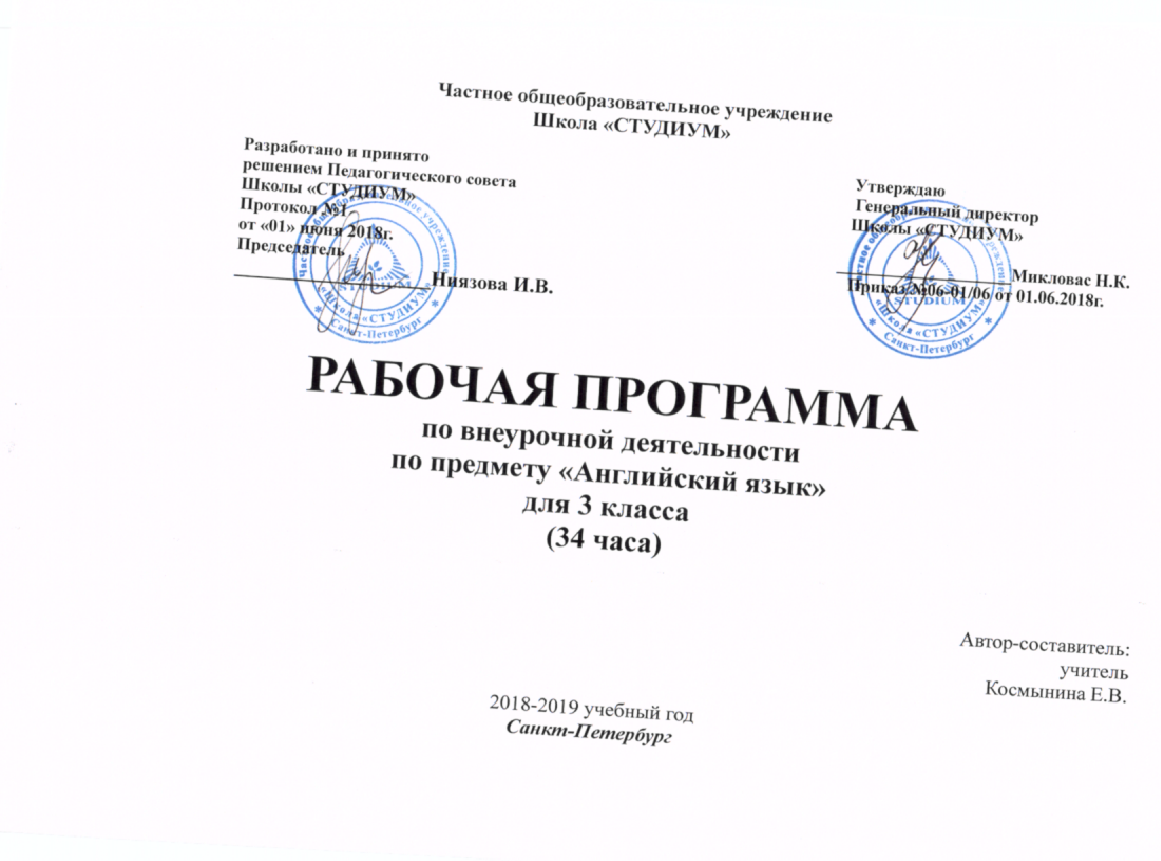 Элективная программа Английский язык 3 классПояснительная запискаОбщая характеристика учебного предметаУчебный предмет «Английский язык» входит в число предметов филологического цикла. Основное назначение иностранного языка состоит в формировании коммуникативной компетенции, т.е. способности и готовности осуществлять иноязычное межличностное и межкультурное общение с носителями языка. Иностранный язык расширяет лингвистический кругозор учащихся, способствует формированию культуры общения и интереса к культурному многообразию мира, содействует общему речевому развитию учащихся, воспитанию их чувств и эмоций. Учебный предмет «Английский язык» характеризуется:Многофункциональностью (является целью обучения и средством приобретения знаний в различных областях);Межпредметностью (содержание речи включает сведения из разных областей знаний);Многоуровневостью (включает овладение языковыми средствами (лексическими, грамматическими, фонетическими) и умениями в 4 видах речевой деятельности).Деятельностный характер предмета «Иностранный язык» соответствует природе младшего школьника, воспринимающего мир целостно, эмоционально и активно. Это позволяет включать иноязычную речевую деятельность в другие виды деятельности, свойственные ребенку данного возраста (игровую, эстетическую и т.п.) и дает возможность осуществлять разнообразные межпредметные связи. В процессе формирования языковых навыков и овладения умениями во всех видах речевой деятельности закладываются основы культуры учения (ученик выступает субъектом учебно-познавательной коммуникативной деятельности, формирующем в себе способности к проектированию и оцениванию своей деятельности).Рабочая  программа по предмету «Английский язык» для 3 класса составлена на основе федерального государственного образовательного стандарта начального общего образования, Примерной программы начального образования по английскому языку Министерства образования и науки РФ  и Авторской программы курса английского языка для 2-11 классов школ с углубленным изучением английского языка, лицеев, гимназий под редакцией О.В. Афанасьевой, И.В.Михеевой, Н.В.Языковой,  М: Просвещение,2014.Программа ориентирована на особенности культурной, социальной, политической и научной реальности современного мира эпохи глобализации и учитывает роль английского языка как языка межнационального общения.Основные черты программы определяются:- результатами анализа состояния системы школьного образования в условиях перехода на образовательные стандарт нового поколения с учетом проблем в преподавании иностранных языков, возникших в связи с вступлением РФ в Болнский прогресс, на основе представленных в современной научно-педагогической литературе материалов, программ подготовки учителей английского языка в педагогических вузах  и программ повышения квалификации в центрах  постдипломного образования;- результатам анализа документов Совета Европы по проблемам обучения иностранным языкам;- результатам комплексного анализа действующих УМК и пособий по английскому языку, а также УМК британских издательств, используемых как дополнительные пособия;- результатами Еиного государственного экзамена;- требованиями к новым учебным изданиям, разработанными РАО и РАН.Данный курс имеет специфические черты в структуре  и содержании и призван решать следующие задачи:обеспечить элеменарное филологическое образование учащихся, приобщить их к с ранних лет к общечеловеческим культурным ценностям и к русской национальной культуре;создать условия для формирования у младших школьников нравственных понятий, убеждений;создать условия для формирования у учащихся личностного восприятия мира, выработки системы справедливых оценочных суждений, развития мышления, творческих способностей;создать условия для интеллектуального развития младших школьников посредством творческого использования ими межпредметных знаний, получаемых в школе. 	В соответствии с приказом Комитета по образованию о порядке формирования учебного плана на 2015-1016 учебный год, реализация 1 часа английского языка в неделю (34 часа) осуществляется во внеурочной деятельности с письменного согласия родителей.Цели и задачи обученияИзучение английского языка в начальной школе направлено на достижение следующих целей:формирование умений общаться на английском языке на элементарном уровне с учетом речевых возможностей и потребностей младших школьников в устной (говорение, аудирование) и письменной (чтение и письмо) форме;приобщение детей к новому социальному опыту с использованием английского языка: знакомство младших школьников с миром зарубежных сверстников, с зарубежным детским фольклором и доступными образцами художественной литературы; воспитание дружелюбного отношения к представителям других стран;развитие речевых, интеллектуальных и познавательных способностей младших школьников средствами английского языка, а также их общеучебных умений; мотивации к дальнейшему овладению английским языком;воспитание и разностороннее развитие младшего школьника средствами иностранного языка.Изучение предмета «Английский язык» направлено на решение следующих задач:формирование представлений об иностранном языке как средстве общения;расширение лингвистического кругозора; освоение элементарных лингвистических представлений, доступных и необходимых для овладения устной и письменной речью на ИЯ на элементарном уровне;обеспечение коммуникативно-психологической адаптации младших школьников к новому языковому миру с целью преодоления психологического барьера и использования ИЯ как средства общения; приобщение детей к новому социальному опыту через моделирование ситуаций, типичных для семейного, бытового, учебного общения;развитие личностных качеств, эмоциональной сферы младшего школьника, его внимания, мышления, памяти, воображения в процессе участия в ролевых и обучающих играх, моделируемых ситуациях общения, в ходе овладения языковым материалом; приобщение младших школьников к новому социальному опыту за счет проигрывания на иностранном языке различных ролей в игровых ситуациях, типичных для семейного, бытового, учебного общения;развитие познавательных способностей, овладение умением работать с компонентами УМК, словарем, умением работать в группе;приобщение к культурным ценностям другого народа через произведения детского фольклора.Планируемые образовательные результатыВ процессе освоения содержания программы предмета предполагается достичь	а) личностные результаты:формирование основ российской гражданской идентичности;формирование уважительного отношения к иному мнению, истории и культуре других народов;развитие навыков сотрудничества со взрослыми и сверстниками в разных социальных ситуациях;развитие мотивов учебной деятельности и формирование личностного смысла учения.	б) метапредметные результаты:овладение регулятивными УД (целеполагание, планирование, прогнозирование, контроль, коррекция, рефлексия);овладение познавательными УД в элементарной форме (поиск и выделение необходимой информации,  выделение и формулирование познавательной задачи; работа с разными источниками /учебник, рабочая тетрадь, звуковое пособие, словарь, грамматический справочник/; умение соотнести графический образ слова с его звуковым образом, опираться на языковую догадку в процессе чтения; наблюдение, сравнение и элементарный анализ языковых явлений – звуков, букв, буквосочетаний, слов, словосочетаний и предложений);овладение коммуникативными УД (умение действовать по образцу и по аналогии при составлении собственных высказываний в пределах обозначенной тематики; умение списывать слова, предложения, текст на иностранном языке, а также выписывать из него и (или) вставлять в него или изменять в нем слова в соответствии с решаемой учебной задачей, например, с целью формирования орфографических, лексических или грамматических навыков).в) предметные результаты:А. В коммуникативной сфереРечевая компетенция в 4 видах речевой деятельностиВ говорении:вести элементарный этикетный диалог в ограниченном круге типичных ситуаций общения, диалог-расспрос и диалог-побуждение к действию;уметь на элементарном уровне рассказывать о себе, семье, друге; описывать предмет, картинку; кратко характеризовать персонаж:В аудировании:понимать на слух речь учителя и одноклассников, основное содержание небольших доступных текстов в аудиозаписи, построенных на изученном языковом материале;В чтении:читать вслух небольшие тексты, построенные на изученном языковом материале, соблюдая правила чтения и нужную интонацию;читать про себя тексты, включающие как изученный языковой материал, так и отдельные новые слова, и понимать их основное содержание; находить в тексте нужную информацию;В письменной речи:владеть техникой письма;писать с опорой на образец поздравление с праздником и короткое личное письмо.Языковая компетенция	 адекватное произношение и различение на слух всех звуков иностранного языка; соблюдение правильного ударения в словах и фразах;соблюдение особенностей интонации основных типов предложений;применение основных правил чтения и орфографии, изученных в курсе начальной школы;распознавание и употребление в речи изученных в курсе начальной школы лексических единиц (слов, словосочетаний, оценочной лексики, речевых клише) и грамматических явлений.Социокультурная осведомленностьзнание названий стран изучаемого языка, некоторых литературных персонажей известных детских произведений, сюжетов некоторых популярных сказок, написанных на изучаемом языке, небольших произведений детского фольклора (стихов, песен); знание элементарных норм речевого и неречевого поведения, принятых в стране изучаемого языка.Б. В познавательной сфере:умение сравнивать языковые явления родного и иностранного языков на уровне отдельных звуков, букв, слов, словосочетаний, простых предложений;умение действовать по образцу при выполнении упражнений и составлении собственных высказываний в пределах тематики начальной школы;совершенствование приемов работы с текстом с опорой на умения, приобретенные на уроках родного языка (прогнозировать содержание текста по заголовку, иллюстрациям и пр.);умение пользоваться справочным материалом, представленным в доступном виде (таблицах, правилах);умение осуществлять самонаблюдение и самооценку в доступных пределах.В. В ценностно-ориентационной сфере:представление об изучаемом иностранном языке как средстве выражения мыслей, чувств, эмоций;приобщение к культурным ценностям другого народа через произведения детского фольклора, участие в турпоездках.Г. В эстетической сфере:владение элементарными средствами выражения чувств и эмоций на иностранном языке;развитие чувства прекрасного в процессе знакомства с образцами детской литературы.Д. В трудовой сфере:умение следовать намеченному плану в учебном труде;умение вести словарьТребования  к уровню подготовки выпускника начальной школы Предметное содержание речи включает темы, предусмотренные федеральным компонентом государственного стандарта по иностранным языкам.Знакомство. С одноклассниками, учителем, персонажами детских произведений: имя, возраст. Приветствие, прощание (с использованием типичных фраз речевого этикета).Я и моя семья. Члены семьи, их имена, возраст, внешность, черты характера, увлечения/хобби. Мой день (распорядок дня, домашние обязанности). Покупки в магазине: одежда, обувь, основные продукты питания. Семейные праздники (день рождения, Рождество, Новый год). Подарки. Мир моих увлечений. Любимые игрушки, занятия, хобби. Мои любимые сказки и любимые сказки моих зарубежных сверстников. Выходной день (в зоопарке, цирке). Каникулы.Я и мои друзья. Мои друзья (имя, возраст, внешность, характер, увлечения/хобби). Совместные занятия. Письмо зарубежному другу. Любимое домашнее животное: имя, возраст, цвет, размер, характер, что умеет делать.Моя школа. Школа. Классная комната. Учебные предметы, школьные принадлежности. Занятия в школе. Мир вокруг меня. Мой дом, квартира, комната: названия комнат, их размер, предметы мебели и интерьера. Любимое время года. Погода. Природа. Страна (-ы) изучаемого языка (общие сведения: название, столица), литературные персонажи популярных  детских книг (имена героев книг, черты характера), небольшие простые произведения детского фольклора- рифмовки, стихи, песни, сказки.некоторые формы речевого и неречевого этикета стран изучаемого языка в ряде ситуаций общения (в школе, во время совместной игры, в магазине).Коммуникативные уменияГоворениеВыпускник научится:-участвовать в элементарных диалогах: этикетном, диалоге-расспросе, диалоге-побуждении;-составлять небольшое описание предмета, картинки, персонажа;-рассказывать о себе, своей семье, друге.Выпускник получит возможность научиться:-участвовать в элементарном диалоге, расспрашивая собеседника и отвечая на его вопросы;-воспроизводить наизусть небольшие произведения детского фольклора;-составлять краткую характеристику персонажа;-кратко излагать содержание прочитанного текста.АудированиеВыпускник научится:-понимать на слух речь учителя и одноклассников при непосредственном общении и вербально/ невербально реагировать на услышанное;-воспринимать на слух в аудиозаписи основную информацию из сообщений, рассказов, сказок, построенных в основном на знакомом языковом материале.Выпускник получит возможность научиться:-воспринимать на слух аудиотекст и полностью понимать содержащуюся в нем информацию;-использовать контекстуальную или языковую догадку при восприятии на слух текстов, содержащих некоторые незнакомые слова.ЧтениеВыпускник научится:-соотносить графический образ английского слова с его звуковым образом;-читать вслух небольшой текст, построенный на изученном языковом материале, соблюдая правила произношения и соответствующую интонацию;-читать про себя и понимать содержание небольшого текста, построенного в основном на изученном языковом материале.Выпускник получит возможность научиться:-догадываться о значении незнакомых слов по контексту;-не обращать внимания на незнакомые слова, не мешающие понять основное содержание текста.ПисьмоВыпускник научится:-списывать текст и выписывать из него слова, словосочетания, простые предложения;-восстанавливать слово, предложение, текст в соответствии с решаемой учебной задачей;-писать по образцу краткое письмо зарубежному другу;-писать поздравительную открытку (с опорой на образец).Выпускник получит возможность научиться:-в письменной форме кратко отвечать на вопросы к тексту;-составлять рассказ в письменной форме по плану/ключевым словам;-заполнять простую анкету;-правильно оформлять конверт (с опорой на образец).Языковые средства и навыки оперирования ими.  Графика, каллиграфия, орфография    Выпускник научится:-пользоваться английским алфавитом, знать последовательность букв в нем;-воспроизводить графически и каллиграфически корректно все буквы английского алфавита (полупечатное написание букв, буквосочетаний, слов);-применять основные правила чтения и орфографии, читать и писать изученные слова английского языка;-отличать буквы от знаков транскрипции.Выпускник получит возможность научиться:-сравнивать и анализировать буквосочетания английского языка и их транскрипцию;-группировать слова в соответствии с изученными правилами чтения;-уточнять написание слова по словарю   учебника.Фонетическая сторона речиВыпускник научится:-различать на слух и адекватно произносить все звуки английского языка, соблюдая нормы произношения звуков;-соблюдать правильное ударение в изолированном слове, фразе;-различать коммуникативные типы предложений по интонации;-корректно произносить предложения с точки зрения их ритмико-интонационных особенностей.Выпускник получит возможность научиться:-распознавать случаи использования связующего r и соблюдать их в речи;-соблюдать интонацию перечисления;-соблюдать правило отсутствия ударения на служебных словах (артиклях, союзах, предлогах);-читать изучаемые слова по транскрипции.Лексическая сторона речиВыпускник научится:-узнавать в письменном и устном тексте изученные лексические единицы, в том числе словосочетания, в пределах тематики начальной школы;-оперировать в процессе общения активной лексикой в соответствии с коммуникативной задачей.Выпускник получит возможность научиться:-узнавать простые словообразовательные элементы;-опираться на языковую догадку в процессе чтения и аудирования (интернациональные и сложные слова).Грамматическая сторона речиВыпускник научится:-распознавать и употреблять в речи основные коммуникативные типы предложений;-распознавать и употреблять в речи изученные существительные с определенным / неопределенным/нулевым артиклем;-глаголы в Present, Past, Future Simple; -модальные глаголы can, may, must; -личные, притяжательные и указательные местоимения; -изученные прилагательные в положительной, сравнительной и превосходной степенях; -количественные (до 100) и порядковые (до 20) числительные; -наиболее употребительные предлоги для выражения временных и пространственных отношений.Выпускник получит возможность научиться:-узнавать сложносочиненные предложения с союзами and, but;-использовать в речи безличные предложения, предложения с конструкцией there is/ are- оперировать в речи неопределенными местоимениями some/ any;-образовывать по правилу прилагательные в сравнительной и превосходной степенях и употреблять их в речи;-распознавать в тексте и дифференцировать слова по определенным признакам (существительные, прилагательные, модальные/ смысловые глаголы).Критерии оценивания обучающихся Говорение Монологическая формаОтметкаХарактеристика ответа5Учащийся логично строит монологическое высказывание в соответствии с коммуникативной задачей, сформулированной в задании. Лексические единицы и грамматические структуры используются уместно. Ошибки практически отсутствуют. Речь понятна: практически все звуки произносятся правильно, соблюдается правильная интонация. Объём высказывания не менее 5 фраз. 4Учащийся логично строит монологическое высказывание в соответствии с коммуникативной задачей, сформулированной в задании. Лексические единицы и грамматические структуры соответствуют поставленной коммуникативной задаче. Учащийся допускает отдельные лексические или грамматические ошибки, которые не препятствуют пониманию его речи. Речь понятна, учащийся не допускает фонематических ошибок. Объём высказывания не менее 5 фраз.3Учащийся логично строит монологическое высказывание в соответствии с коммуникативной задачей, сформулированной в задании. Но:высказывание не всегда логично, имеются повторы. Допускаются лексические и грамматические ошибки, которые затрудняют понимание.Речь в целом понятна, учащийся в основном соблюдает правильную интонацию. Объём высказывания – менее 5 фраз.2Коммуникативная задача не выполнена.Допускаются многочисленные лексические и грамматические ошибки, которые затрудняют понимание. Речь плохо воспринимается из-за большого количества фонематических ошибок.Диалогическая формаОтметкаХарактеристика ответа5Учащийся логично строит диалогическое общение в соответствии с коммуникативной задачей; демонстрирует умения речевого взаимодействия с партнёром: способен начать, поддержать и закончить разговор. Лексические единицы и грамматические структуры соответствуют поставленной коммуникативной задаче. Ошибки практически отсутствуют. Речь понятна: практически все звуки произносятся правильно, соблюдается правильная интонация. Объём высказывания не менее 3-4 реплик с каждой стороны.  4Учащийся логично строит диалогическое общение в соответствии с коммуникативной задачей. Учащийся в целом демонстрирует умения речевого взаимодействия с партнёром: способен начать, поддержать и закончить разговор.Используемый словарный запас  и грамматические структуры соответствуют поставленной коммуникативной задаче. Могут допускаться некоторые лексико-грамматические ошибки, не препятствующие пониманию. Речь понятна: практически все звуки произносятся правильно, в основном соблюдается правильная интонация. Объём высказывания не менее 3-4 реплик с каждой стороны.  3Учащийся логично строит диалогическое общение в соответствии с коммуникативной задачей. Однако учащийся не стремится поддерживать беседу. Используемые лексические единицы и грамматические структуры соответствуют поставленной коммуникативной задаче.Фонематические, лексические и грамматические ошибки  не затрудняют общение. Но:встречаются нарушения в использовании лексики. Допускаются отдельные грубые грамматические ошибки. Объём высказывания – менее 3-4  реплик с каждой стороны.  2Коммуникативная задача не выполнена. Учащийся не умеет строить диалогическое общение, не может поддержать беседу. Используется крайне ограниченный словарный запас, допускаются многочисленные лексические и грамматические ошибки, которые затрудняют понимание. Речь плохо воспринимается из-за большого количества фонематических ошибок.АудированиеОтметкаХарактеристика ответа5Учащийся полностью понимает на слух содержание небольших текстов (10-12 фраз), построенных на изученном (лексическом и грамматическом) языковом материале, с опорой на наглядный материал и с использованием языковой догадки. Ответ соответствует коммуникативной задаче, сформулированной в задании. 4Учащийся понимает на слух основное содержание небольших текстов (10-12 фраз), построенных на изученном (лексическом и грамматическом) языковом материале, с опорой на наглядный материал и с использованием языковой догадки. Ответ соответствует коммуникативной задаче, сформулированной в задании. 3Учащийся понимает на слух основную мысль небольших текстов (10-12 фраз), построенных на изученном (лексическом и грамматическом) языковом материале, с опорой на наглядный материал и с использованием языковой догадки. Присутствуют ошибки. 2Учащийся не понимает на слух содержание небольших текстов (10-12 фраз), построенных на изученном (лексическом и грамматическом) языковом материале, с опорой на наглядный материал и с использованием языковой догадки. Ответ не соответствует коммуникативной задаче, сформулированной в задании.ПисьмоОтметкаХарактеристика ответа5Учащийся правильно строит предложения. Лексические и грамматические структуры соответствуют поставленной коммуникативной задаче. Ошибки практически отсутствуют. 4Учащийся правильно строит предложения. Лексические и грамматические структуры соответствуют поставленной коммуникативной задаче. Учащийся допускает отдельные лексические, грамматические или орфографические ошибки, которые не препятствуют пониманию текста.3Учащийся правильно строит предложения в соответствии с коммуникативной задачей, но логика нарушена, имеются повторы. Учащийся допускает отдельные лексические, грамматические или орфографические ошибки, которые затрудняют понимание текста, но в целом текст понятен.2Учащийся неправильно строит предложения. Крайне ограниченный словарный запас не позволяет выполнить коммуникативную задачу. Учащийся допускает многочисленные лексические, грамматические или орфографические ошибки, которые затрудняют понимание текста.Чтение ОтметкаХарактеристика ответа5Коммуникативная задача решена, при этом учащиеся полностью поняли и осмыслили содержание текста в объеме, предусмотренном заданием, чтение соответствовало программным требованиям для каждого класса. 4Коммуникативная задача решена, учащиеся поняли и осмыслили содержание прочитанного в объеме, предусмотренном заданием, чтение в основном соответствовало программным требованиям для каждого класса.3Коммуникативная задача решена и при этом учащиеся поняли и осмыслили главную идею текста в объеме, предусмотренном заданием, чтение частично соответствовало программным требованиям.2Коммуникативная задача не решена, при этом учащиеся не поняли содержания прочитанного текста в объеме, предусмотренном заданием, чтение не соответствовало программным требованиям.Содержание тем:Повторение 3ч. Покупки в магазине. Еда- 6 ч. Каникулы. Каникулы - 3ч. Мир моих увлечений. - 5ч Времена года — 4ч.Покупки в магазине. Одежда-5ч. Праздники. - 2чАнглийский год-3ч. Мир вокруг меня. Природа-2ч. Перечень учебно-методического обеспечения:Авторская программа курса английского языка для 2-11 классов школ с углубленным изучением английского языка, лицеев, гимназий под редакцией О.В. Афанасьевой, И.В.Михеевой, Н.В.Языковой,  М: Просвещение,2014.ФГОС начального общего образования. –М,2012 Примерные программы по учебным предметам. Начальная школа. В 2 ч. Часть 2. – М, 2014. Верещагина И.Н., Притыкина Т.А. Английский  язык. 3 класс: учебник для общеобразовательных учреждений и школ с углубленным изучением английского языка с приложением на электронном носителе в 2-х частях. –  М.: Просвещение, 2014.Верещагина И.Н., Притыкина Т.А. Английский  язык. Рабочая  тетрадь 3 класс: пособие для учащихся общеобразовательных учреждений и школ с углубленным изучением английского языка. - М.: Просвещение, 2014.  Верещагина И.Н., Притыкина Т.А. Английский  язык. Книга для учителя 3 класс: пособие для общеобразовательных учреждений и школ с углубленным изучением английского языка. - М.: Просвещение, 2014.Аудиоприложение к учебнику Верещагиной И.Н., Притыкиной Т.А. Английский  язык. 3 класс для для общеобразовательных учреждений и школ с углубленным изучением английского языка.Сборник песен для начальной школы “Game-Songs”. - Обнинск: Титул, 2001.Перечень материально-технического обеспечения:Магнитофон;Таблицы по изучаемым грамматическим правилам (Количественные и порядковые числительные. Времена английского глагола. Порядок слов в английском предложении. Образование степеней сравнения прилагательных и наречий. Неопределенные и неопределенно-личные местоимения. Структура «There is/are») и  картинный материал по ситуациям общения (Еда. Одежда. Внешность. Животные. Названия месяцев. Времена года. Природа.);Дидактические материалы по изучаемым темам: «Знакомство», «Спортивные игры», «Еда», « Одежда. Внешность. Характер», «Животные», «Времена года. Природа»Календарно-тематический план дополнительных уроков английского языка в 3 классе?п/пДата проведения урокаТема урокаКоличество часовлексикаграмматикааудированиечтениеОтслеживание результатов обученности учащихся (формы контроля)Домашнее заданиеТема 1: Повторение 2107.09.2017Повторение: семья, профессии.Закрепление лексического материала1Повторение ЛЕПовторение глагола to be“How are you”Track5Текст «Семья Браунов»Словарный диктант («Семья», «Профессии»)У.6 -7 с.12, у.12, 14 с.14214.09.2017Повторение: подвижные игры Формирование произносительных навыков с опорой на лексические единицы данной темы1Повторение ЛЕПостроение вопросов в диалогахSPORTSTrack 7Текст «Моя маленькая сестра»Слова по т. «Спорт», у.6 с.28Тема 2: Члены семьи 2321.09.2017Генеалогическое древо. Слова - исключения. Обучение говорению в форме высказывания в рамках данной темы1Закрепление ЛЕСлова - исключения ед.ч. и мн.ч.У.6 с.40428.09.2017Урок – обобщение «Моя семья»1Активизация ЛЕ в устной и письменной речиНастоящее простое время (изучение)Новые слова track 8Ex.6p.36Словарный диктантУ.5 с.44, у.2 с.50 – в словарь, читатьТема 3: Ежедневная жизнь 3505.10.2017Называем время. Тренируем Present Simple Формирование грамматического навыка1Изучение ЛЕ по теме (у.5 с.44, у.2 с.50), закреплениеНастоящее простое время (закрепление у.3 с.43, у.8 с.46, у.3, 5 с.50 - 51)Do you know Mary? track 10Ex.5.6 p.39-40У.5 с.44, у 2 с.50 – дикт., у.1 с.46612.10.2017Вопросительные формы в Present Cont.1Активизация ЛЕ в письменной речиНастоящее длительное время (вопросительные формы)Диалог «Время» track 21Текст «Флоп», часть 2Словарный диктант У.1 с.83, у.5 с.84719.10.2017Рассказ об учебном дне Формирование произносительных навыков с опорой на лексические единицы данной темы1Закрепление ЛЕ в устной  и письменной речиЗакрепление времёнВ зоопаркеTrack 23Словарный диктантПовторять ЛЕТема 4: Еда6826.10.2017Активизация лексических единиц.1Закрепление ЛЕ на письмеСловарный диктантИндивидуал. задания909.11.2017Работа с текстом «Братец Кролик»Развитие коммуникативных навыков, развитие навыков чтения1Текст «Братец Кролик»Глаголы, у.8 - 9 с.133 - 134II четверть  1016.11.2017Закрепление лексического материала, формирования умений в чтении1Закрепление ЛЕТекст «Английские люди»глаголы1123.11.2017Обучение говорению в форме высказывания в рамках данной темы1У.1, 7 с.132 - 133ЗакреплениеТекст «Еда для жизни»Пересказ1230.11.2017Тест. Практика употребления в речи ЛЕ1Тест по неправильным глаголам1307.12.2017Контроль навыков говорения «Еда»1Употребление ЛЕ в устной речи (н. у.12 с.138, у.11 с.143, у.11 с.148, у.9 с.152)Текст «Еда для жизни»Контроль навыков говоренияУчить словаТема 5: Праздники 21414.12.2017Закрепление новых слов, грамматических структур, контроль навыков письма1Закрепление ЛЕ на письмеЗакрепление структурСловарный диктантС.142, у.2 с.144, глаголы1521.12.2017Работа с текстом «День рождения Билли». Развитие навыков аудирования1Track 52Текст «День рождения Билли»16Итоговый урокIII четверть Тема 6: Животные 51711.01Совершенствование произносительных навыков1Закрепление ЛЕС/р по числительнымС.166 – 167 учить, 1818.01Части тела. Введение новых слов, развитие навыков аудирования 1Изучение частей тела (у.5 с.168, у.4 с.172, у.13 с.182, у.14 с.194)Track 58Тест по тексту «Смешное животное»у.12 с.194, учить слова, числ.1925.01Введение новых слов, закрепление грамматических навыков1Изучение прилагательных (с.195)Тренировочные упражнения (у.1 с.183)у.7 с.185 - 1872001.02Работа с текстом, формирование навыков аудирования1Track 65Текст «Гэстон»у.8 с.1992108.02Презентация рисунков Развитие навыков понимания иноязычной речи на слух1Закрепление ЛЕ в устной речиTrack69У.11, 12 с.206 – 208, у.3 с.204 (у.)Тема 7: Одежда 52215.02Формирование умений в чтении, навыков аудирования1Track 77»Во что ты одет?»Текст «Кролики», ч. 2У.1 с с.2152322.02Изучение Future Simple.Формирование грамматических навыков1Future Simple: образование, слова-указатели (с.229, у.3 с.229)«Одежда для котят» track 87У.4 с.2302427.02Вопросы и отрицания во Future Simple1Вопросы и отрицания во Future Simple (с.237, у.1 с.237)Диалог с.240 - 241Самостоятельна работа по степеням сравнения прилагательныхУ.7 с.250 – 2512501.03Развитие навыков аудирования, введение новых слов1Изучение ЛЕ (с.242, 247, 252)Новые слова track 94, «Моя мама» track 95у.2 с.238 (у.), учить слова2615.03Составление вопросов, активизация навыков диалогической речи1Построение вопросов в Future simple (у.3, 4 с.243)Track 96Беседа по тексту “День рождения мамы”У.16 с.247, у.12 с.252, у.4 c.249 (у.)IV четверть Тема 8: Времена года 22722.03Изучение времен года. Развивать умения составлять устное высказывание по теме1Изучение ЛЕ (у.12 с.268, у.2 с.265)Построение предложений (у.2 с.260)у.8 с.266 – 267, слова учить2805.04Тест по тексту «Бананы». Развитие навыков аудирование1Track 102 «Времена года»Тест по тексту «Бананы».Тема 9: Английский год 42912.04Неопределенные местоимения (some, any, no)1Закрепление ЛЕ, беседа по текстуНеопределенные местоимения (some, any, no)Индивид. задания, у.8 с.277 - 2783019.04Контроль навыков чтения «Английский год»1Активизация ЛЕ в чтенииЗакрепление неопределенных местоимений (у. 6 с.281)Track 106Текст «Английский год»Контроль навыков чтенияУ.9 с.283, слова учить3126.04Закрепление изученного материала, развитие навыков аудирование1Местоимения somebody, anybody, nobody (c.291, у.1 с.291)«Осень» track 111У.6 с.288 3203.05Составление рассказов о временах года1Закрепление ЛЕ в устной речи (у.7 с.290)«Песенка» track 112У.6 с.289, у.11 с.285, слова учитьТема 10: Природа 23310.05Формирование навыков говорения, навыков чтения1Закрепление ЛЕ Текст «На ферме», ч. 1Текст ч.2, слова учить, индивид. задания3417.05Контроль навыков аудирования1Закрепление неправильных глаголовTrack 118 Итого34